Фотоколлаж  новогоднего  утренника  в старшей группе«Зимняя полянка».Воспитатель: Кротикова Оксана Валентиновна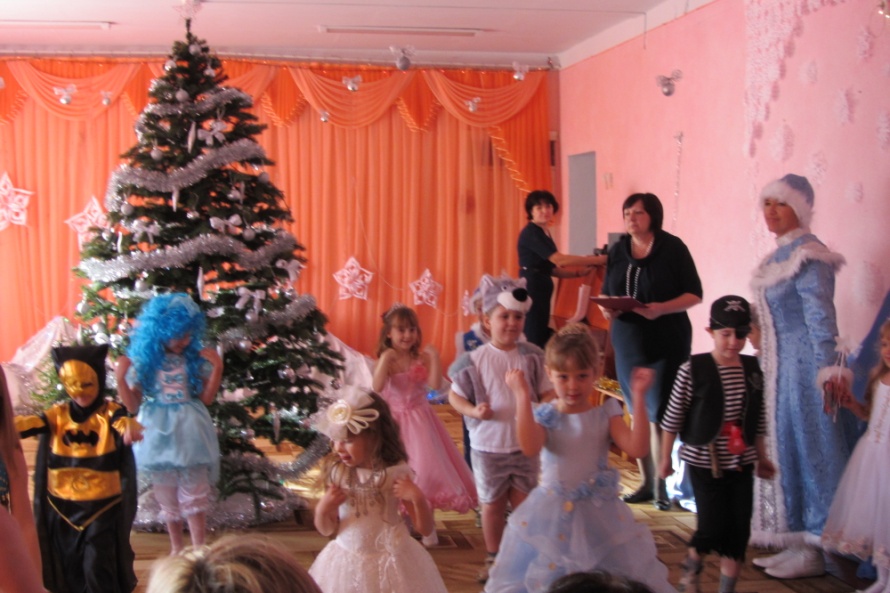 Снегурочка встречает своих гостей на зимней полянке.                                                                                                                                                                    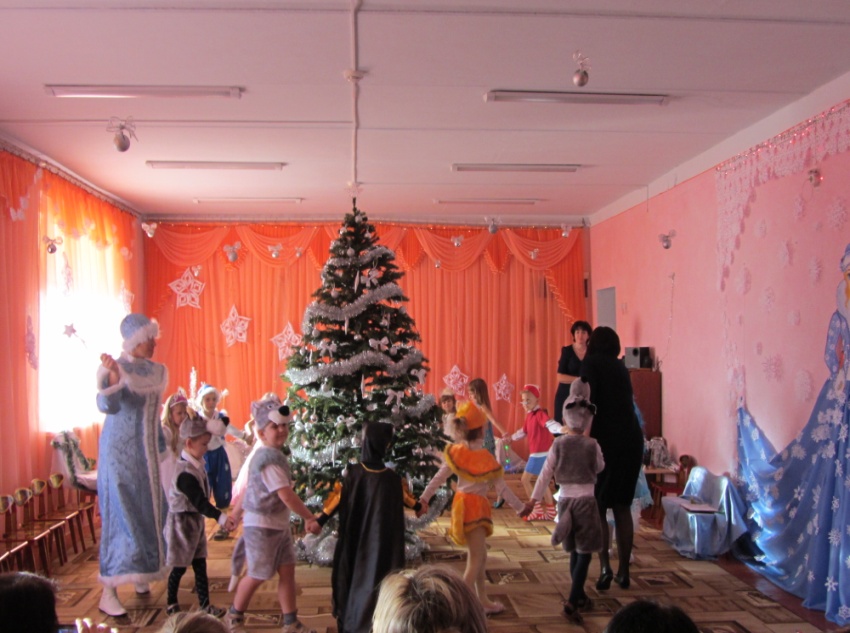                                                                              Водим весёлый хоровод вокруг ёлки.Дети рассказывают стихотворения  про  ёлочку-красавицу.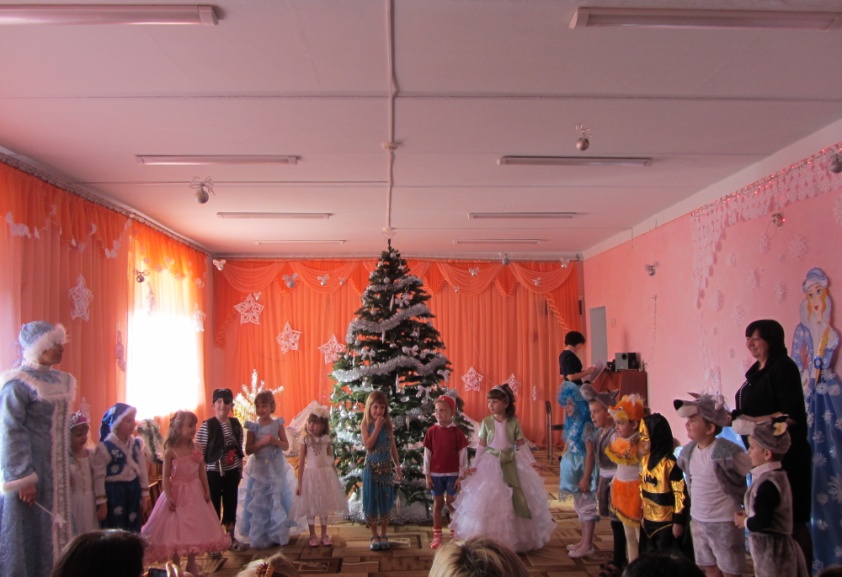 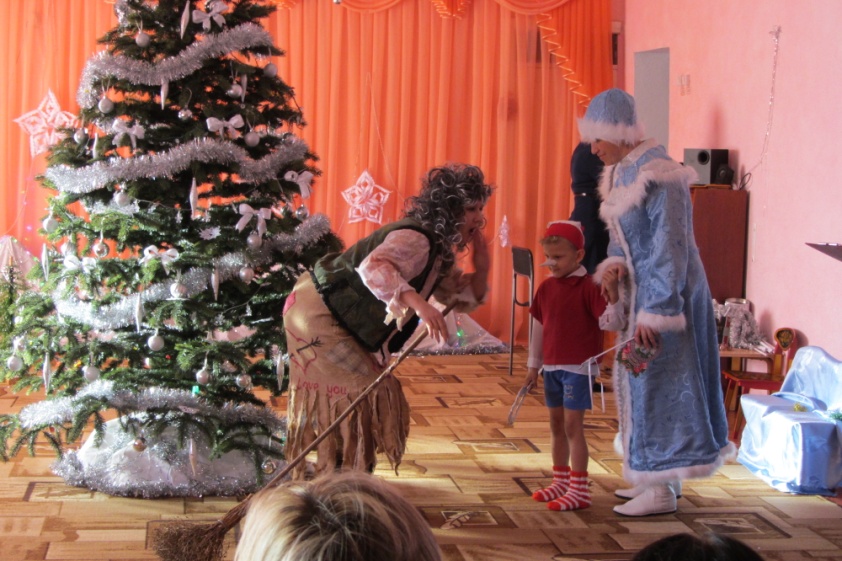 Баба Яга хочет испортить  новогодний  праздник.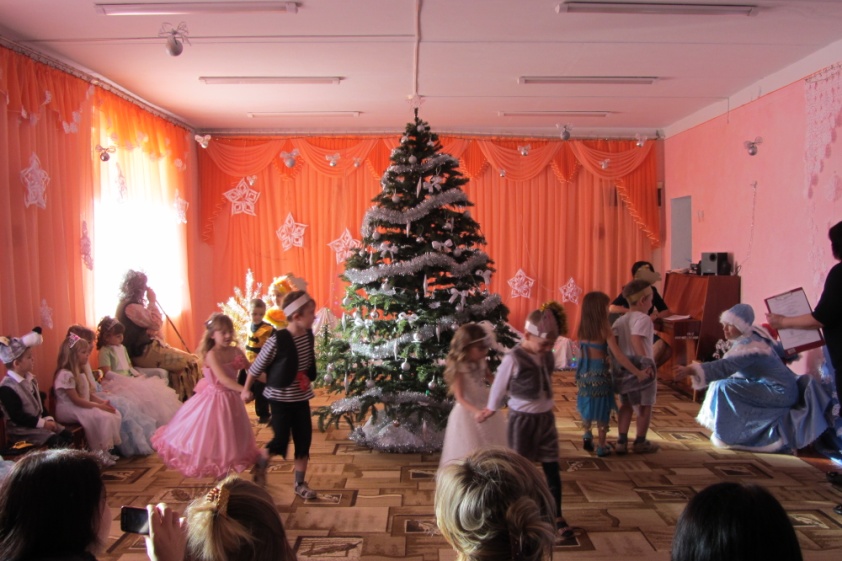                                                                                 Танец  с бубенцами «Лошадки».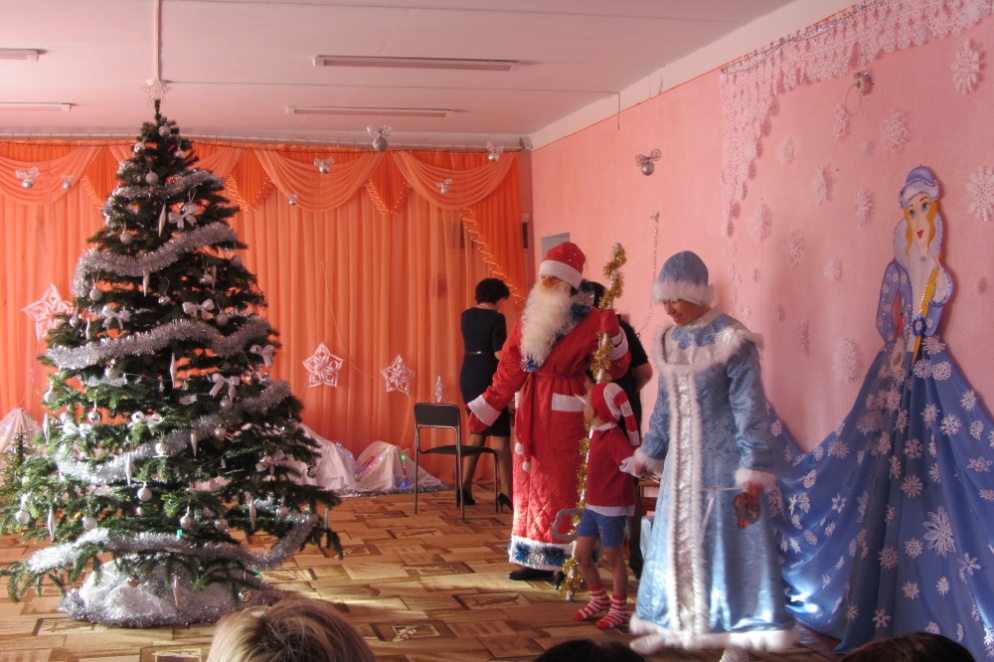 Встреча с Дедом Морозом.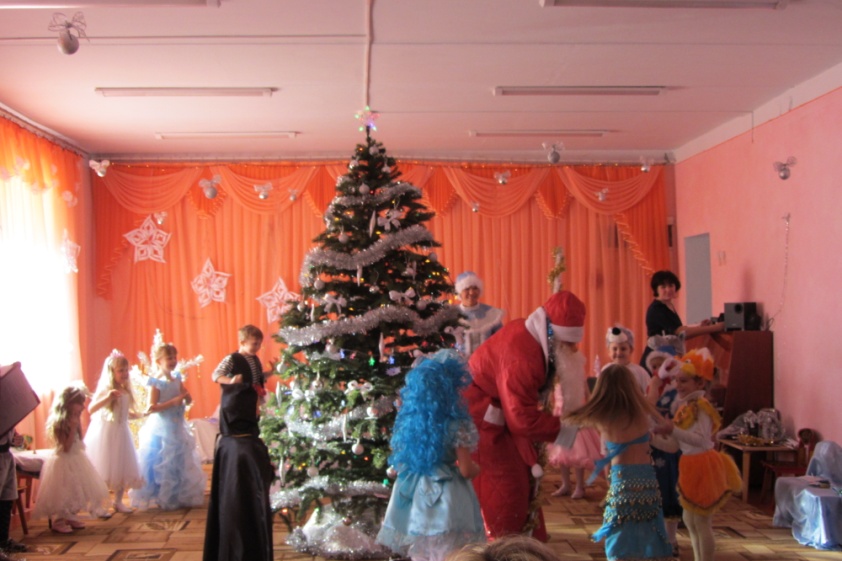 Весёлые игры с Дедом Морозом: «Догони варежку», «Не выпустим из круга».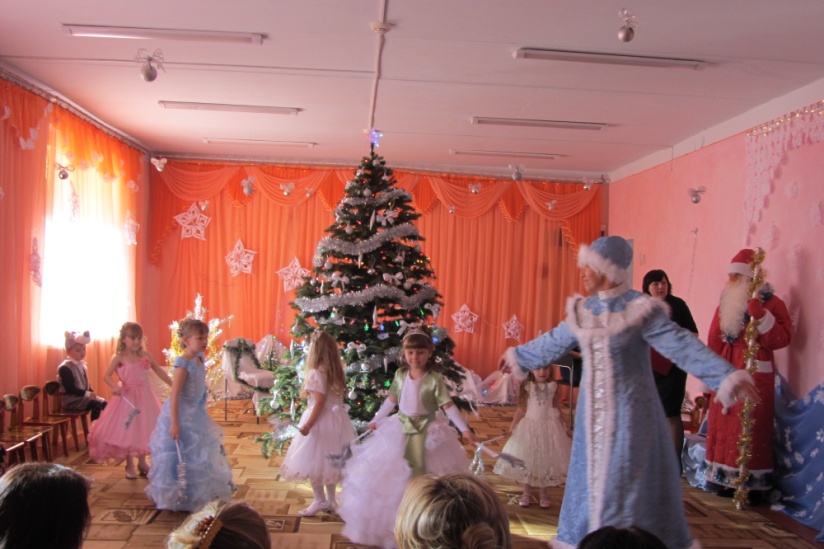 Танец Снегурочки и снежинок.Волк и лиса  открывают ключом сундучок с  подарками.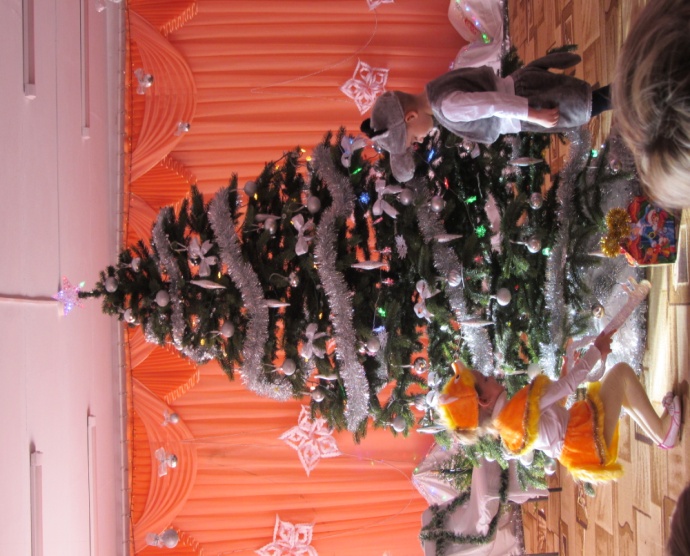 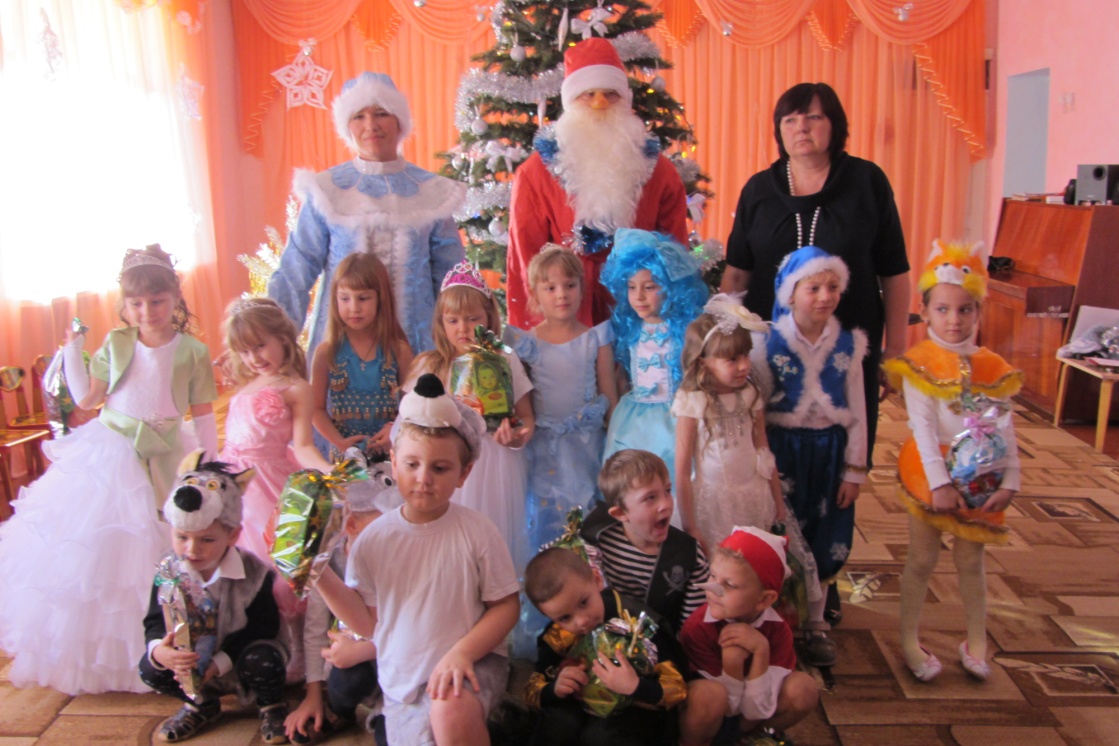 В сказке добро побеждает зло, Дед Мороз дарит детям подарки.